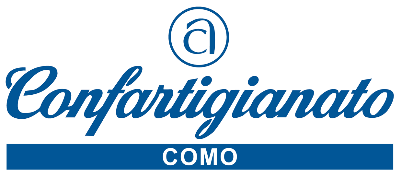 Como, 2 luglio 2021								Comunicato StampaGIOVANI IMPRENDITORI DI CONFARTIGIANATO:UN SONDAGGIO PER COSTRUIRE LA CASSETTA DEGLI ATTREZZI DEL FUTUROI Giovani Imprenditori di Confartigianato Lombardia vogliono affrontare il futuro, ma con gli strumenti giusti e per questo hanno lanciato un sondaggio regionale tra i giovani, con il quale socializzare la costruzione di una vera e propria “cassetta degli attrezzi”, grazie ad una breve Survey elaborata dall’Osservatorio MPI di Confartigianato Lombardia, in collaborazione con il Movimento Giovani Imprenditori.L`obiettivo – sottolinea Enrico Zappa Presidente del Movimento dei Giovani Imprenditori di Confartigianato Como - è quello di riuscire a capire come i Giovani Imprenditori lombardi stanno affrontando questi mesi, e come guardano al futuro dopo il lungo periodo di pandemia.Con le risposte raccolte, sarà possibile tracciare un quadro aggiornato della situazione attuale, con uno sguardo sulla categoria dei giovani imprenditori e sulla loro visione, utile per comunicare anche con media e Istituzioni. I risultati verranno inoltre presentati all`interno del prossimo Rapporto Annuale dell’Osservatorio MPI regionale, un ulteriore motivo per cui il contributo di tutti i giovani artigiani è importante. Il link per partecipare al sondaggio è il seguente: https://it.surveymonkey.com/r/confgiovani2122100 Como – Viale Roosevelt 15 – tel. 031 3161 info@confartigianatocomo.it www.confartigianatocomo.it